МИНИСТЕРСТВО НАУКИ И ВЫСШЕГО ОБРАЗОВАНИЯ РФФедеральное государственное бюджетное образовательное учреждение высшего образования«ДАГЕСТАНСКИЙ ГОСУДАРСТВЕННЫЙ УНИВЕРСИТЕТ»Филиал в городе Хасавюрт__________________________________________________________________Информационное письмоВсероссийская научно-практическая конференция на тему:«Особенности функционирования и развития региональной банковской системы»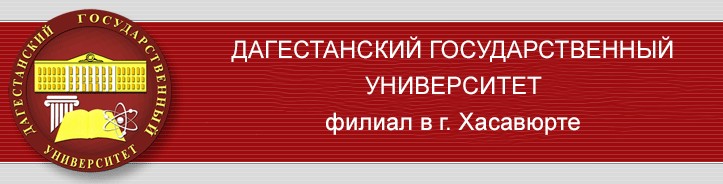 Хасавюрт 2023Уважаемые коллеги!Приглашаем Вас принять участие во Всероссийской научно-практической конференции, организованной филиалом Дагестанского Государственного Университета в г. Хасавюрте, которая состоится в апреле 2023. Для участия в конференции приглашаются преподаватели вузов, специалисты, докторанты, аспиранты, магистранты,  студенты, руководители и специалисты региональных и муниципальных органов власти, а также все лица, проявляющие интерес к рассматриваемым проблемам.По итогам работы конференции будет опубликован сборник тезисов.Цели конференции:привлечь внимание студентов, специалистов, магистрантов и аспирантов к существующим в России актуальным проблемам и предложить их возможные решения;дать возможность молодым исследователям представить результаты своей интеллектуальной и научной деятельности, приобрести навыки научных дискуссий и публичных выступлений.Место проведения:Конференция будет проходить в залах и аудиториях Дагестанского Государственного Университета филиала в г.Хасавюрт по адресу: Россия, 368000, Республика     Дагестан, г.Хасавюрт, ул.А.Абукова (Аксаевская),36.Условия участия: Тексты докладов будут опубликованы в материалах конференции (возможно заочное участие). Объем тестов докладов должен не превышать 5 страниц. Формат страницы А-4 (210x297 мм), поля 20 мм справа, вверху и слева, 25 мм снизу, через 1 межстрочный интервал. Шрифт: размер (кегль) - 14,тип; Times New Roman. Название доклада печатается прописными буквами полужирным шрифтом. Ниже через полуторный интервал строчными буквами - фамилия, инициалы имени и отчества, полное название организации.Для опубликования своей работы участнику необходимо выслать на наш контактный e-mail: ekafiedra@mail.ru статью по вышеуказанным условиям. Статьи должны быть высланы до 10.04.2023 г. включительно.  Материалы сборника статей будут размещены на сайте филиала www.hasdgu.ruТелефон для справок:   +7(988)773-52-34